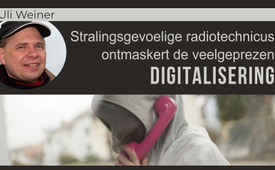 Digitalisering – een wereldwijde agenda voor controle en bevolkingsreductie. (lezing van Uli Weiner)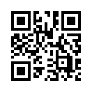 Radiotechnicus Uli Weiner zal op de Dag van de Natuurgeneeskunde spreken over digitalisering. Hij legt uit dat dit een wereldwijde agenda is van de leidende financiële oligarchie met als doel totale controle over alles en iedereen. Uit eigen ervaring en op basis van talloze onderzoeken toont Weiner de afbreuk en letselschade van de gezondheid aan, die wordt veroorzaakt door microgolftechnologie.Ik ben van huis uit mobiele telefonie technicus en heb jarenlang gewerkt met een technologie waarvan ik dacht dat die onschadelijk was, omdat alle wettelijke voorschriften - althans dat dacht ik - werden nageleefd. En toen werd ik daardoor ernstig ziek. Als gevolg daarvan begon ik dingen in twijfel te trekken en te zeggen: Hoe kan het dat een zogenaamd veilige technologie mensen ziek maakt? Dat was mijn achtergrond en vanuit die achtergrond ben ik veel ophelderingswerk gaan doen, heel veel gaan onderzoeken. Dat doe ik al tientallen jaren, tot op de dag van vandaag. Er staan ook veel details op mijn homepage.www.ulrichweiner.de  www.youtube.de/funkwissen We moeten eerst even naar het woord digitalisering kijken. Het is een woord dat overal in de media opduikt en het heeft een nogal positief aspect. Politieke besluitvormers proberen het tenminste als iets positiefs voor te stellen. Ik zou graag even samen met jullie willen kijken: Wat zit erachter? Wat is digitalisering eigenlijk? Wat zijn ze er eigenlijk mee van plan? Dit is altijd belangrijk, omdat we nu een tijdperk hebben bereikt, waarin we geen "normale" politici meer hebben - die hebben we nog wel - maar we hebben heel veel ideologen in de politiek. Ze hebben heel andere doelen, dan waar wij ons vaak prettig bij voelen. En dat heeft meestal niets te maken met gezond mensenverstand, maar met ideologieën die omgezet moeten worden.Daarom moeten we absoluut naar digitalisering kijken en zien welke doelen de politiek erachter heeft staan. Wat veel mensen helemaal niet hebben meegekregen: Tijdens corona is er 60 miljard euro naar digitalisering gevloeid - er is een beetje met klimaat geweest - maar het hoofddeel van deze 60 miljard is naar het hele thema van digitalisering gegaan. En als we het nog herinneren, een paar maanden later, in 2022, ging er 100 miljard naar de Duitse legermacht. Dus 60 miljard voor digitalisering en 100 miljard voor de Duitse legermacht, dat zijn bedragen, daar moet je nauwkeuriger naar kijken. Digitalisering wordt altijd verkocht als de oplossing voor alle problemen, het wordt ons aantrekkelijk gemaakt zoals een "Smart City" of een "Smart Home", dat wil zeggen alles slim, alles in een netwerk verbonden, alles praktisch overal toegepast. Alles in een netwerk verbonden in de vorm van, hoe zullen we het noemen, in de vorm van het Internet van de Dingen (IoT) - daar loopt het allemaal op uit. Alles moet in een netwerk worden opgenomen, elk onderdeel, elk apparaat, elk klein en groot onderdeel. Tenslotte ook ons, mensen. Moet alles met elkaar verbonden zijn. En alles moet dienovereenkomstig worden omgezet. Alles betekent echt dat ze in hun agenda afkondigen dat alle gebieden - onze hele inkoopsector, de gezondheidszorg, het onderwijs, de hele landbouw, de hele industrie - alles moet digitaal praktisch als "slim" in een netwerk worden opgenomen. Dat is het doel. In de praktijk, ik geef even drie of vier voorbeelden als praktijk: hoe uit zich dit in ons dagelijks leven? We zien bijvoorbeeld het hele thema van digitale receptenplicht. Vandaag hebben we een gezondheidsdag, Lauterbach drukt massaal op snelheid. Hij wil dat digitale recepten verplicht worden. We zullen nu een paar voorbeelden zien en als dat gewoon een optie zou zijn, dat je ook een digitaal recept hebt, of een digitale vaccinatiepas, of een digitaal gezondheidsdossier, of een digitaal rijbewijs - als dat een optie zou zijn, dan zou dat nog steeds interessant zijn. Maar het gaat helemaal niet om een optie, het gaat erom dat je alleen nog deze digitale optie hebt. Het beste voorbeeld is het kaartje van 49 euro. Dit is nu van start gegaan, maar met de optie dat het binnenkort niet meer in papieren vorm beschikbaar zal zijn. Dus al diegenen onder ons die geen smartphone gebruiken, zullen niet langer een ticket van 49 euro kunnen gebruiken. Daar loopt het nu op uit. Natuurlijk gaat het hele thema rijbewijs (zien we hier) nog verder. Merkel zegt hier heel duidelijk in een interview: Over 20 jaar mogen we alleen nog maar met een speciale vergunning zelfstandig autorijden. Het doel is niet alleen om rijbewijzen te digitaliseren, maar ook om helemaal geen rijbewijs meer te hebben en alleen nog zogenaamde autonome auto's, dat wil zeggen auto's die op afstand worden bestuurd door kunstmatige intelligentie, om ons van A naar B te brengen. De eerste dingen zijn al beschikbaar in nieuwe auto's. De nieuwe auto's zijn al volledig uitgerust met datatransmitters Veel auto's kunnen al volledig worden gecontroleerd, inclusief wat er in de auto wordt gesproken. (Ik heb hier zelf video's over gemaakt, je mag ze gerust onderzoeken)Hoe gaat de digitalisering verder? De favoriete stokpaardjes van Habeck zijn op dit moment digitale watermeters en digitale elektriciteitsmeters, de zogenaamde slimme meters. Het gaat er ook om dat kunstmatige intelligentie uiteindelijk politieke beslissingen kan nemen: Wie heeft wanneer elektriciteit en hoeveel elektriciteit? Het gaat er hier heel duidelijk om: als iemand systeemrelevant is, heeft hij het goed. Als iemand niet zo systeemrelevant is, heeft hij geen elektriciteit. Dat is het doel, gekoppeld natuurlijk aan het feit dat ze allerlei gegevens willen verzamelen! Het draait allemaal om de manie om gegevens te verzamelen - het onderwerp biometrische gegevens. Het begon met de nieuwe smartphones, die dit kunnen, en gaat nu verder met paspoorten, die ook gedigitaliseerd zullen worden, wat betekent dat je je papieren paspoort zult verliezen en er zal uiteindelijk maar één digitaal paspoort zijn. En nu natuurlijk de banken: vingerafdrukken zijn zelfs verplicht voor online bankieren - of zoals de Postbank laat zien, met vingerafdrukken, gebitsafdrukken, stem, iris en netvlies van de ogen. Alleen al om een bankoverschrijving te doen, willen ze praktisch al deze biometrische gegevens opeisen - als vermeende veiligheid. Dat is het doel. Natuurlijk duidelijk, het gevolg hiervan is: het gaat erom contant geld af te schaffen, zoals we al hebben beleefd met corona, daar ging het in die richting. De bovengrenzen voor contant geld zijn altijd verder verlaagd - sommige landen hebben ze weer opgeheven - maar in de regel worden ze nog verder verlaagd. Dit betekent dat mensen binnenkort niet meer contant mogen betalen. Ook hier hebben onze ideologen dat heel duidelijk gezegd: "Het gaat niet om het afschaffen van contant geld, nee, het wordt gewoon gedigitaliseerd." Origineel citaat van Habeck. Dat zijn zulke duidelijke woorden, let er maar goed op! Het is belangrijk dat je begrijpt dat het niet langer gaat om digitalisering als optie, als 'en-ook', maar om alles alleen nog digitaal te maken en alleen nog compleet in een netwerk verbonden te hebben. Dat is het doel. Weer iets grappigs: "Contant geld gebruiken is alsof je tegen de overheid zegt dat het hen geen sikkepit aangaat wat ik koop!" Het is dezer dagen naar me toegespeeld.Hoe kan het gebeuren, dat alles nu samenkomt in een kunstmatige centrale computer? Omdat de mens uiteindelijk ook een nummer krijgt. We hebben op dit moment een heleboel nummers - het belastingnummer, het nationale verzekeringsnummer... en het is nu de bedoeling dat ze samensmelten tot één nummer. Dit betekent dat ieder van ons een nummer krijgt, dus we zijn niet langer een mens - we zijn een getal. En het werd natuurlijk omgezet tijdens corona. Veel mensen waren zo druk bezig met corona dat ze niet eens doorhadden wat er op de achtergrond gebeurde. De Zwitsers verwierpen het, in Duitsland kwam het maar net door de Bondsdag.Het volgende doel, dat hier steeds duidelijker naar buiten komt - onze minister van Onderwijs loopt voorop. Het idee is om in Duitsland een sociaal puntensysteem in te voeren naar Chinees model. Een sociaal puntensysteem betekent dat alles wat we doen of nalaten wordt opgeslagen in een centrale computer. Als iemand positieve aandacht trekt, omdat hij een oudere dame naar de overkant van de straat helpt, dan gaat hij gewoon een paar punten omhoog. Zeggen ze iets slechts over de regering, dan zakken ze een paar etages. Dat is ongeveer het principe. Er zijn geweldige documentaires van de Zwitserse televisie, ook van 3SAT, van ARTE, waarin je kunt zien dat kritische journalisten geen mogelijkheid meer hebben. Ze hebben geen auto meer, ze mogen niet meer autorijden, ze kunnen niet meer met de trein reizen, ze kunnen niet meer vliegen, ze kunnen geen hotel meer boeken en hebben problemen om een huurwoning te krijgen. Zo ver gaat het dus! Het is heel, heel gevaarlijk. Op dit moment is het kernpunt van deze hele thematiek gewoon de smartphone.Ik zal hier ook kort het hele onderwerp "smart" belichten. Smart - je krijgt het gevoel dat het een beetje sportief klinkt, jeugdig, een beetje energiek. Dat is helemaal niet zo, het is een militaire afkorting. En godzijdank hebben we klokkenluiders onder ons die zulke dingen aan het licht brengen. Ik heb hier een vertaling (je ziet het hier in het Engels), zeg het in het Nederlands: Het is een observerend (S-surveillance), controlerende (M-onitoring), analyserende (A-nalysis), berichtgevende (R-eporting) technologie (T-echnology). Alles wat zich achter SMART verbergt is er om te bewaken, te controleren, te analyseren en zelfs onafhankelijk te rapporteren wat praktisch in ieder persoon voor sterkten en zwakten zijn. Uiteindelijk is dat wat deze technologie moet kunnen, dat is precies waarvoor ze ontworpen is, dat is precies waar het op uitloopt.Het kernpunt is de smartphone. Wat veel mensen zich niet realiseren is dat een smartphone al een enorm verborgen afluisterapparaat is! Velen noemen het Stasi 2.0 (binnenlandse veiligheidsdienst DDR). Als de Stasi deze technologie had gehad, zouden ze een geweldige tijd hebben gehad. Je kunt de microfoons van een smartphone aanzetten zonder dat iemand het merkt. Als hij aan staat, kan iemand van buitenaf de microfoon ontgrendelen. De geheime diensten kunnen dit al sinds 2G, dus je hebt geen 5G nodig. Het is al mogelijk met de eerste digitale mobiele communicatiestandaard. Je kunt camera's enz. inschakelen, het werkt. Het hele gebruikersprofiel wordt opgeslagen, waardoor je weet wie waar is. Dit is nu gedemonstreerd in de oorlog in Oekraïne. Er vielen veel doden, omdat ingeschakelde smartphones hun locatie doorgaven. En de militairen houden ze nauwlettend in de gaten. Je hoeft alleen maar te kijken naar Israël op dit moment, in de Gazastrook, waar we weer hetzelfde patroon zien. Israël belt bijvoorbeeld specifiek naar mobiele telefoons in het noorden van de Gazastrook die daar nog zijn en vraagt hen om naar het zuiden te gaan. En als ze er achter komen dat daar zo'n smartphone van één van de rebellen zou kunnen zijn, dan schieten ze hem natuurlijk meteen neer. Ze bellen hem helemaal niet. Hij maakt meteen op een heel andere manier kennis. Het is nu allemaal technisch mogelijk. We zijn al veel verder in de oorlog in Oekraïne. In Duitsland heeft het Federale Constitutionele Hof ons dit jaar opnieuw geholpen door dit opslaan van voorraad gegevens - dat wil zeggen: praktisch alle gegevens van elke mobiele telefoongebruiker mogen zes maanden worden opgeslagen - te verbieden. Dat was in januari, en toen zei Nancy Faeser meteen in april: Nee, dat willen we niet echt, we willen de Duitsers in de gaten houden, we willen alle gegevens hebben. Op dit moment controleert de regering dus de gegevens van mobiele telefoons, hoewel ze dat volgens het Federale Constitutionele Hof eigenlijk niet mag. Een ander groot schandaal was dat het Robert Koch Instituut tijdens corona alle mobiele telefoongegevens controleerde. Ik weet niet of dit bekend was, maar veel zogenaamde geheime corona-bijeenkomsten werden opgemerkt. Mensen hebben zichzelf verraadden. Ze hadden hun smartphones aanstaan, gingen met meerdere mensen naar ontmoetingsplaatsen en waren altijd verwonderd waarom de politie kwam. De mobiele telefoonoperators moesten alle mobiele telefoongegevens doorsturen naar het Robert Koch Instituut. De AI controleerde precies waar er samenscholingen van mensen waren - en dan werd een operator op de hoogte gebracht, die dan de politie belde in geval van twijfel of in de meeste gevallen. Zo kwamen de coronafeestjes van veel jongeren aan het licht. Het was niet erg, ze leerden dat het niet iemand was die hen aangaf of verraadde, maar ze verraadden zichzelf met hun eigen smartphone en anderen met hen. Hoe is dit hele SMART technisch gepland, hoe kan het worden omgezet? Je kunt dat vandaag heel kras zien, het is het mobiele internet. Alles moet mobiel zijn, alles moet praktisch via microgolftechnologie gebeuren. We hebben het hier niet meer over draadloze technologie, we hebben het over microgolftechnologie. Het is de digitale microgolftechnologie die deze omzetting pas mogelijk maakt. Hoe wordt het op dit moment omgezet? Je gebruikt veel WLAN Wi-Fi netwerken, om smartphones heel precies te kunnen lokaliseren in huizen. Hiervoor heb je ook WLAN Wi-Fi nodig en natuurlijk een naadloos mobiel telefoonnetwerk. Dat is het doel van de huidige regering. We hebben nergens geld voor, maar we hebben nu wel een eigen instantie die niets anders moet doen dan stralingsvrije zones sluiten. Alsof we geen andere problemen hebben in ons land. We hebben het nog helemaal niet over 5G. Maar wat de andere problemen betreft, onze Günther Oettinger (EU-commissaris) was een beetje vooruitziend toen hij in 2015 zei: "liever schlechte straten dan stralingsvrije zones." Als hij nu naar de praktijk kijkt, was dat heel profetisch, dat is wat we vandaag hebben. We hebben op dit moment - ik kom net uit het gebied rond Keulen - acht van de tien Rijnbruggen zijn afgesloten voor vrachtverkeer. Stel je dat eens voor, in Duitsland. Over acht van de tien snelwegbruggen mogen geen vrachtwagens meer rijden. Zo ver zijn we gekomen. Maar we hebben geld om vermeende stralingsvrije zones te sluiten. Er zijn twee soorten stralingsvrije zones. Echte stralingsvrije zones waar mensen zoals ik wonen of moeten wonen. En er zijn politieke stralingsvrije zones. Dus dat is een eigen thema, maar het zijn tweeërlei. Hij zei het heel profetisch. Vandaag de dag hebben we overal kapotte bruggen, maar daarvoor moet ons mobiele telefoonnetwerk nog beter worden. We hebben kort gezien dat het doel 5G was. Voor degenen die deze controlemanie willen, deze psychopaten die deze controle willen, doet 5G hun hart natuurlijk extreem snel kloppen. Ze willen 800.000 nieuwe zenders oprichten voor Duitsland in de eerste uitbreidingsfase, alleen voor 5G. Dat is de eerste uitbreidingsstand of uitbreidingsfase die ze plannen. Ook hier moet het WLAN worden vervangen; het WLAN is overwegend privé. Ze willen 5G tot aan de rand van huizen brengen, bijvoorbeeld via lichtmasten, hier via straatlantaarns. Dit ontkennen ze al jaren. Ik was bij een paneldiscussie en een woordvoerder van Vodafone zei zelf tegen me: "Dat zou een complottheorie zijn. Ze willen niet eens straatverlichting gebruiken. Je hebt ze niet eens nodig." Toen zei ik: "Maar jullie zijn het wel van plan. Het staat in alle vakbladen. We zijn niet dom. Ik kan toch lezen." Maar zo presenteerde hij het aan de grote zaal. In de tussentijd, tijdens corona 2022 en aan het einde van corona, hebben ze officieel de eerste gebouwd. Nu moeten we onszelf snel een vraag stellen. En ik sta op de juiste plek: waarom gebeurt dit allemaal wereldwijd? Daar moeten we ook even naar kijken. Het is geen Duits probleem. We hebben het niet over deze hele digitalisering als iets typisch Duits; het gebeurt wereldwijd. Je moet gewoon in de diepte gaan en ik heb een sleutelervaring die ik misschien kort wil delen. Ik kreeg bezoek van een filmploeg uit Zuid-Amerika, ze kwamen van een conferentie van Indiaanse stamhoofden en medicijnmannen. En ze zeiden dat ze mondelinge overleveringen hebben van hun voorouders, dat er een tijdperk komt waarin een klein apparaat, dat bijna iedereen zal gebruiken, ervoor zal zorgen dat een soort slavenstaat ontstaat. We hebben ondertussen ook passages uit de Koran, er zijn passages uit het Aziatische gebied waar vergelijkbare overleveringen beschikbaar zijn die in dezelfde richting gaan. We hebben dit wereldwijde internet. Dat is absoluut noodzakelijk, om bij dit plan, wat zij voor ogen hebben, dat iedereen enkel nog kan kopen of verkopen die meedoet, te beseffen: ik heb een wereldwijd netwerk nodig. De eerste fase was het internet - bekabeld internet. De tweede fase, die we nu meemaken, is praktisch het mobiele internet. De derde fase, die tamelijk sterk op volle toeren bespoedigd zal worden, is het internet der dingen. Met andere woorden, deze uitbreiding tot in de kleinste cellen - tot in je kelder, tot bij je huis - alles moet doorstraald worden met deze microgolven, zodat alles gecontroleerd kan worden. Bill Gates heeft officieel gezegd dat hij het liefste niet alleen een vaccin wil, maar ook een identificatiechip (RFID) in dit vaccin. Dat heeft hij gedaan en het is jarenlang getest. Tijdens corona werden RFID-chip praktisch geïmplanteerd in de rechter- of linkerhand (maakt niet uit) of in het voorhoofd (geïmplanteerd), dus de tests lopen. Overal worden tests uitgevoerd. De mens moet direct bereikbaar zijn. Het doel is om deze RFID-chips te kunnen bereiken zonder smartphone. Op dit moment is de smartphone nog het tussenstation. De dicht op elkaar zijnde netwerkuitbreiding moet het mogelijk maken om dit direct te doen. Dat is het doel. Zo ziet een RFID-chip eruit. Ik laat het je even zien, zodat u het hebt gezien. Ze zijn ondertussen nog kleiner. Je zou ze in theorie met een vaccinatie kunnen toedienen. Dat is waar we vandaag technisch zijn. Dat is kort over het thema digitalisering. Dat was voor mij nu gewoon belangrijk. Als we ons vandaag met gezondheid bezig willen houden, moeten we dat natuurlijk ook weten: Waarom eigenlijk de digitalisering? We hebben vastgesteld dat al deze digitalisering praktisch gebruik maakt van het mobiele internet. En het mobiele internet vindt plaats via digitale microgolven. Die leiden tot gezondheidsproblemen. Dat is nu mijn thuis. Ik woon buiten in een caravan in het Zwarte Woud sinds mijn gezondheid getroffen is. En dienovereenkomstig heb ik mijn problemen, bijvoorbeeld gebrek aan concentratie, me neerslachtig voelen, woordvindingstoornissen, enz. Dit zijn klassieke symptomen. De klassiekers die veel mensen ervaren, zijn de slaapstoornissen, alle vermoeidheid, alle depressieve stemmingen die we steeds vaker hebben. De WHO heeft het zelfs bestempeld als ziekte nummer één in Duitsland: de depressieve stemming. Dan hebben we het hele gebied van hoofdpijn, rusteloosheid, versuftheid, prikkelbaarheid, concentratiestoornissen, vergeetachtigheid, leerstoornissen, woordvindingstoornissen. Dan de hele vatbaarheid voor infecties - heel groot probleem. Dat hebben we nu ook ervaren. Misschien kom ik er nog aan toe. Met betrekking tot corona zijn er enige dingen te zeggen. Ik zal het kort houden, dan alle gehoorgeluiden, tinnitus, met al zijn varianten, alles wordt heel sterk in verbinding gebracht met het microgolfprobleem. Dan ook de evenwichtsstoornissen, oogontsteking, droge ogen. Dan hartritmestoornissen, die ik heel vaak in mijn leven heb meegemaakt. Heel sterk na belasting - hartritmestoornissen. Heel onaangenaam. Bloeddrukstijgingen, dus we hebben bloeddruk ontsporingen in ons midden, waar er mensen onder ons zijn die twee of drie preparaten nodig hebben om hun bloeddruk enigermate in greep te houden. Als je dezelfde mensen in een stralingsvrije zone brengt, krijgt het lichaam het na een paar dagen of weken weer geregeld. Dat zijn de andere kanten. Dan is er nog de hele kwestie van gewichtstoename, waar ik het zo meteen over zal hebben. Haaruitval, diabetes, verminderde eetlust, bloedneuzen. We hebben een groot spectrum aan dingen die toegeschreven kunnen worden aan digitale microgolven. Het verloop van de ziekte is misschien maar heel kort. In het begin, als iemand wordt blootgesteld aan straling en het is maar voor een korte tijd, dan is het alleen maar hinderlijk. Dit betekent dat het lichaam relatief snel herstelt, vooral in de stralingsvrije zones. In de tweede fase, als de straling niet stopt, wordt het een beperking die zeer onaangenaam kan zijn en in de derde fase hebben we dan het hele gebied van onomkeerbare schade, d.w.z. kankers, tumoren, dit hele gebied. Dit zijn de drie stadia - het derde stadium overheerst momenteel heel sterk, dat wil zeggen het tweede en derde stadium, omdat de meeste mensen 24 uur lang aan deze straling worden blootgesteld, dus we bevinden ons voor veel mensen in het tweede en derde stadium.Hoe kan dit allemaal? Je moet hier even naar kijken - ik moet het een beetje kort maken, misschien alleen kort in dit opzicht: er is ook het thema van natuurlijke straling, die ik kort wil aanstippen. We hebben het onweer, de zon als klassieke natuurlijke straling, natuurlijk ook het magnetisch veld van de aarde, en nu is er een fenomeen ontstaan dat veel onderzoekers zich hebben afgevraagd en hebben gezegd, ja, waarom is er eigenlijk in het frequentiebereik, dus puur in termen van radiotechnologie nu, dit zijn de frequenties hier nu, in dit hele frequentiebereik, waar we tegenwoordig microgolven hebben, televisie, radio, dit hele bereik, waarom is het vrij vanaf de schepping? Wel, in de natuur is dit hele frequentiegebied vrij gehouden. En iedereen die een beetje tijd buiten met de schepping en met de natuur heeft doorgebracht - ik woon nu al meer dan 20 jaar in het bos - weet dat dit geen toeval is. Als we een frequentiespectrum hebben dat vrij is, dan heeft het een doel. En, zoals recent onderzoek heeft aangetoond, is het antwoord relatief eenvoudig en duidelijk: mensen zijn elektromagnetische wezens. Dit betekent dat het hele besturingssysteem in ons, d.w.z. alle stofwisselingsprocessen, cel-communicatie, allemaal via impulsen loopt, via elektrische en elektromagnetische impulsen. Als radiotechnicus zeg ik dat het lichaam seint met zijn cellen. Het eenvoudigste voorbeeld, dat bijna elke dokterspraktijk die wat beter is uitgerust kan doen, is het meten van hersengolven - elke goede dokterspraktijk kan dat, dat zijn elektrische stroompjes.Hetzelfde geldt voor het hartritme, dat een elektrisch ritme is. Zoals ik al zei, zien we hier op het diagram bijvoorbeeld het hele zenuwstelsel dat we hebben. Dit zijn zeer lange zenuwstrengen die verschillende antennevormingen hebben. Zo hebben we ze in het formatiebereik, in het meter bereik, in het 10 cm bereik en in het 1 cm bereik. En het is precies in dit bereik, waar we de meeste zenuwen en zintuigen hebben, daar zal bijvoorbeeld nu het spectrum van 5G komen. Dus dit frequentiebereik, daar zijn we nu in het Giga-Hertz bereik, tot 100 Giga-Hertz, dus we zijn precies in dat bereik. - we zitten al in het cm-bereik. Sorry, we zitten op dit moment in het tientallen bereik en dan gaan we naar het centimeters bereik van de golflengte van deze elektromagnetische microgolven. En dat is een behoorlijk probleem voor ons lichaam. En het logische gevolg is natuurlijk dat als alles in ons met elkaar communiceert, het duidelijk is dat het hoofd een sturende functie heeft, wat eigenlijk logisch is. En daarom moeten mensen zoals ik een stralingsbeschermingsnet dragen als ze in de straling zitten, want het hoofd krijgt natuurlijk het meest - dus het is een logisch gevolg. Ja, en dit alles in een tijd dat alles vol is. Ik denk dat ik je nu een paar voorbeelden zal laten zien - maar we hebben zoveel verschillende technieken in gebruik buiten, die allemaal op ons werken. En er is geen enkel onderzoek dat alle mogelijkheden kritisch heeft bekeken. Je kijkt altijd maar naar één mogelijkheid, maar nooit naar alle mogelijkheden samen! Het is moeilijk voor te stellen; als radiotechnicus vind ik het iets makkelijker, maar de hoeveelheid straling die we op dit moment hebben en deze mix van dat alles is een onderwerp op zich. Dat alleen al is een tijdbom. Dan kunnen we - natuurlijk hebben we deze multi-mobiliteit omdat er zoveel verschillende technologieën zijn. Deze grafiek is nu beperkt tot WLAN, radar, Tetra (Terrestrial Trunked Radio) - alle smartphone- en mobiele telefoontechnologie en draadloze DECT-telefoons. Dit zijn de belangrijkste stralingsbronnen. Als mij iedere keer wordt gevraagd wat de belangrijkste stralingsbron is - ik heb er net een video over gemaakt - zijn het echt de WiFi-routers en draadloze telefoons, dat is de belangrijkste stralingsbron. Als je hier door de stad rijdt - dat is de belangrijkste bron van straling. Veel mensen hebben dit thuis en realiseren zich niet dat het 24 uur per dag straalt. Er is nog veel mogelijkheid om daar wat te verbeteren.Nogmaals, dit zijn alle symptomen. Dat zou een ander onderwerp op zich zijn, maar ik wil er slechts een paar symptomen uitpikken, omdat we nog een tweede factor hebben die ik niet wil bagatelliseren - er zijn andere milieutoxinen. We hebben niet alleen straling. Naar mijn mening is straling een van de meest agressieve milieutoxinen, omdat het bijna overal is en constant is, 24 uur per dag, zeven dagen per week. Naar mijn mening is dit op dit moment de ernstigste milieuvervuiling, maar er zijn natuurlijk ook andere gifstoffen. Er zijn er een paar opgesomd: Pesticiden, schimmels, metalen - metalen, een enorm thema. We hebben dit ervaren met corona - veel vaccinaties bevatten metalen. En er zijn mensen onder ons die hun WLAN, smartphone en draadloze telefoon jarenlang vrij goed hebben verdragen, zou ik zeggen. Nu worden ze gevaccineerd en misschien worden ze een beetje verkouden en plotseling stort hun immuunsysteem in. En omdat metalen in het lichaam zitten, werken ze als antennes. Metalen werken als antennes. En zo ontstaat een gevoeligheid die niet gewenst of gewild is, maar die leidt tot deze lange covid, post-covid, hoe het ook genoemd wordt. Dus ook hier hebben we een eerste proef uitgevoerd met artsen, die nog niet gepubliceerd kan worden, maar ik kan wel zeggen dat we mensen hebben genomen die niet meer fit werden - in sommige gevallen al meer dan een jaar niet fit - na een vermeende corona-infectie. Je zet ze in een stralingsvrije zone en het lichaam regenereert weer! Dus ondanks de vaccinatie, ondanks de metalen in het lichaam - slaagt het lichaam erin om het weer te functioneren in de stralingsvrije zone. Sommige mensen lukt het in een paar dagen, anderen hebben een paar weken nodig. Maar het is binnen het bereik waar het lichaam kan regenereren.Nu nog twee of drie wetenschappelijk gegarandeerde dingen. Er wordt altijd gezegd dat niets van dit alles bewezen is, dat er geen bewijs is - natuurlijk is dat niet waar, er zijn duizenden studies - de vraag is altijd welke studies? Er zijn onafhankelijke onderzoeken en er zijn door de industrie gefinancierde onderzoeken. De door de industrie gefinancierde studies zijn het minst talrijk, maar vinden nooit iets, en de onafhankelijke studies, die de meerderheid vormen, vinden meestal weer iets.Dus het gaat me nu om de zaak met de hele immuun-tolerantie, deze inwendige ontstekingen, al deze oxidatieve stress. Straling veroorzaakt dus oxidatieve stress in het lichaam. Dit is al lang wetenschappelijk bewezen. Het is een enorm probleem waar de hele bevolking op dit moment aan wordt blootgesteld, er zijn daarbij een massa studies. En zelfs de Zwitserse overheidscommissie van deskundigen heeft dit erkend, in april 2022 was dat, zelfs de Zwitserse adviesgroep van deskundigen op het gebied van mobiele communicatie heeft dit praktisch bekendgemaakt en het staat hier letterlijk: 'De meerderheid van de dierstudies en meer dan de helft van de cel-studies hebben aanwijzingen van verhoogde oxidatieve stress door hoogfrequente elektromagnetische velden en laagfrequente magnetische velden. En die zeggen dat er bepaalde groepen zijn, jonge en oudere mensen, die bijzonder gevaar lopen, en ze gaan verder met te zeggen dat het nu eenmaal te verwachten is dat individuen met dergelijke eerder letsel verhoogde gezondheidseffecten zullen ervaren. Oxidatieve stress leidt tot verschillende klachten, van uitputting via chronische ontstekingen tot ernstige ziekten. Dus, dat is slechts één model van de effecten van mobiele straling op ons lichaam dat als vastgesteld en wetenschappelijk bewezen wordt beschouwd.Dit is nog iets grappigs, voor persoonlijke bemoediging: De Zwitserse minister van Volksgezondheid zou een 5G-antenne voor zijn huis krijgen - hij vond het helemaal niet goed en zei dat het schadelijk zou zijn voor de gezondheid en dat hij geen antenne voor zijn huis wilde. Het enige probleem was dat hij eerder interviews had gegeven waarin hij zei dat 5G onschadelijk was voor de gezondheid. Het was zolang onschadelijk totdat de antenne voor zijn huis werd gepland. Toen was het opeens bedenkelijk! Het is dus altijd goed als politici soms hun eigen ervaring hebben. Ja, dan een tweede effect, misschien kort: we hadden alle symptomen, de hele thematiek van slaapstoornissen, de hele thematiek van concentratie, deze neerslachtigheid. Ik heb nu - door tijdverlies kon ik jullie niet de oudste studie, die ik bij me heb uit 1932, die wilde ik u nog tonen. Gewoon omdat iemand zegt dat er geen studies zijn. Nu, we willen vandaag geen sprookjes horen, maar feiten.En één van de eerste dingen, deze staat van uitputting, dat mensen geen kracht meer hebben, dat valt tegenwoordig allemaal onder de categorie burn-out. Dus die uit Zwaben of de Zwarte Wouders zeggen: "Ze zijn laks en kunnen hun handen niet meer uit de zak krijgen". Dit zijn dus mensen die geen beslissingen meer kunnen nemen, die geen kracht hebben. En waar komt dat vandaan? Door hormoonspiegels natuurlijk, dus de waak- en slaaphormonen zijn hier klassiek, dus serotonine is een zeer bepalende factor. We hebben bijvoorbeeld ook het hele thema van zwaarlijvigheid en het thema geeuwhonger. Als er een serotoninetekort is in het lichaam - en dit kan eenvoudigweg optreden omdat het lichaam de informatie door straling krijgt dat het te weinig serotonine heeft - het heeft het misschien helemaal niet – (maar) het ontvangt de informatie, en dit leidt tot een geeuwhonger naar bijvoorbeeld koolhydraten. Serotonine uit koolhydraten is de slechtste grondstof, maar er zijn veel betere dingen. Maar deze geeuwhonger die sommige mensen ervaren, dat ken ik ook bij straling. Na blootstelling aan straling, moet je oppassen voor zulke geeuwhonger of honger naar chocolade, dat is heel gevaarlijk. Ik heb geen chocolade in het bos, dus dat is geen probleem, maar theoretisch is het zo, het zijn allemaal ingrediënten, vooral in pure chocolade bijvoorbeeld, of in koolhydraten, die basisstoffen zijn voor serotonine. Dit betekent dat het lichaam deze serotonine probeert aan te maken en dit leidt bij veel mensen die niet meer fit zijn, niet meer helder zijn, constant honger hebben, tot geeuwhonger aanvallen. Dit is dus gerelateerd aan de hele hormoonverstoring die wordt veroorzaakt door de microgolven. Melatonine, het slaaphormoon, is precies het andere, mensen komen niet meer tot rust, kunnen niet meer slapen, deze innerlijke opgewondenheid veroorzaakt door de straling komt daar nog bij en dus is dit ritme tussen serotonine en melatonine meer dan alleen onschuldig verstoord, het kan zelfs leiden tot levensbedreigende depressies en zelfs zelfmoord verhalen. Een tekort aan serotonine is dus een extreem probleem, we hebben een zeer hoog tekort aan serotonine in de samenleving. We hebben onderzoeken bij zendmasten gedaan met artsen; mensen werden onderzocht voordat de mast werd gebouwd en daarna, en het was duidelijk dat serotonine afneemt. De basisstoffen, de grondstoffen, bijvoorbeeld adrenaline is een grondstof. Noradrenaline, met alle grondstoffen. Rechts zie je de verschillende lijnen, de stralingsintensiteit, het experiment werd uitgevoerd voordat de zendmast werd gebouwd en daarna. De productie van deze stoffen daalt bij alle patiënten, bij alle mensen daar, en jonge mensen die bijvoorbeeld meer dan 500 meter van een zendmast wonen of moeten wonen, worden extra getroffen. Deze studie noemt een fenomeen van prikkelbaarheid, chronische vermoeidheid, chronische prikkelbaarheid en chronische hoofdpijn. Dan is er dopamine tekort, de klassieker, dat een groot thema is bij de ziekte van Parkinson, maar dit kan ook al worden waargenomen bij jonge mensen en wordt veroorzaakt door invloed van microgolven.Dat zijn de ingrediënten van ritaline, ik zal het kort houden. Je kunt zien dat met de introductie van digitale mobiele telefonie in 1992, het gebruik van ritaline toenam. Mensen proberen deze tekorten, deze concentratiestoornissen, te compenseren met bijvoorbeeld ritaline, omdat ritaline soortgelijke stoffen bevat, deze MPH, die het lichaam niet meer kan aanmaken door de straling. Dan misschien een paar ziekelijke studies, zoals de slaapstoornissen in Duitsland. Dit is een volksziekte, dus we kunnen niet langer spreken van een paar mensen met slaapstoornissen. Slechts 21,1% van de Duitsers - dit was een voor-coronastudie uit 2016 - kan nog slapen, dus 79,9% kan niet meer goed slapen, dus dit is een enorm probleem. Het openen van de hersenbarrières, dat laten we nu, dat is een fenomeen dat opgaat in het hele gebied van dementie. Er is vastgesteld dat de straling van mobiele telefoons in staat is om de bloed-hersenbarrière te openen, zodat gifstoffen in de hersenen kunnen, wat leidt tot aanzienlijke schade. Een fenomeen is het hele thema van dementie en Alzheimer.    Veranderingen in het bloedbeeld, even kort bekeken. Natuurlijk verandert het bloed ook door de straling van mobiele telefoons, heel duidelijk. De zenuwen, microgolfstraling is een echt stressprobleem voor de zenuwen. Dat is weer een studie op zich. Tot slot vind ik het heel belangrijk dat er steeds naar 5G wordt gevraagd. Dus 5G is de vijfde standaard van mobiele communicatie, die er nu komt of al in opbouw is en veel mensen vragen me altijd, is 2G de eerste digitale mobiele communicatiestandaard beter dan 5G?Tja wat zal ik ervan zeggen. Dit is nu een 2G-onderzoek van de Amerikaanse gezondheidsautoriteit, dat 20 jaar heeft geduurd, 25 miljoen dollar heeft gekost en het resultaat is dat straling van mobiele telefoons kankerverwekkend is. Maar je hoeft niet te denken dat 2G is uitgeschakeld na dit resultaat. Er zijn er onder ons die met 2G hebben getelefoneerd op weg hiernaartoe zonder het te weten. En ja, de straling is er nog steeds. Het wordt tot vandaag de dag gebruikt.Laten we dat dan misschien even snel doornemen. Een van de bekendste studies, die men tot nu toe in Duitsland heeft geprobeerd te vermijden - de industrie wil dat niet - is dat er studies worden uitgevoerd naast zenders. De oudste studie van tweeëndertig (1932) heeft men naast zenders uitgevoerd. Vandaag de dag probeert de industrie dat precies niet te doen, ze probeert alles te verhinderen, dat je er niet naar kijkt, anders zou je ontdekken dat mensen die heel dicht bij een zendmast wonen een verhoogd sterftecijfer en een verhoogd kankerpercentage hebben.Er zijn veel studies daarover, ik heb er een paar meegebracht, maar we hebben niet zoveel tijd. Het belangrijkste, smartphones aan het hoofd, risico op hersentumoren. Het is officieel niet meer toegestaan om een smartphone tegen je hoofd te houden. Er zijn verschillende gebruiksaanwijzingen van verschillende fabrikanten. In tussentijd moet je tekenen dat je een apparaat niet aan je hoofd mag houden. Maar waarom? In Amerika zijn al vele rechtszaken verloren en miljoenen aan schadevergoedingen betaald. In Duitstalige landen hoor je daar zelden iets over. Er zijn een paar goede tv-reportages, maar het is niet zo wijdverbreid, maar er is wel veel voor gedaan. En dan moet je kijken naar een ander ding, dat ook belangrijk is. Er was onlangs een persbericht, dat hersentumoren afnemen in Duitsland, dat klopt. Dat is de groene lijn. Maar er is een hersentumor waarvan sterk wordt vermoed dat hij wordt veroorzaakt door het gebruik van mobiele telefoons. Maar het is nu eenmaal altijd zo, dat rechtshandigen het rechts hebben en linkshandigen het links hebben. Het is gewoon toeval. Nee, het is geen toeval, want ze houden de apparaten overeenstemmend vast. Hier is de rode lijn en dat is een dodelijk verloop, die relatief onaangenaam is voor het lichaam.Speciaal kinderen lopen gevaar. Er was een ander onderzoek voor smartphones vóór corona. Daarin wordt duidelijk aanbevolen dat er een 5,2-voudig verhoogd risico is op een kwaadaardige hersentumor bij kinderen die voor hun 20e een smartphone gebruiken. Mensen vragen me altijd wat een goede leeftijd is voor smartphones. Ik zeg altijd vanaf 75, niet eerder.Misschien een tweede onderzoek dat belangrijk is in deze samenhang: het onderzoek heeft ontdekt dat iedereen die meer dan 15 uur per maand een mobiele telefoon, een smartphone, gebruikt, een één tot twee keer verhoogd risico heeft op een hersentumor. Alsjeblieft, we moeten goed kijken naar die 15 uren.Als bij een smartphone de mobiele gegevens zijn ingeschakeld, dan zijn na 15 uren de mobiele gegevens per maand al bereikt. Mobiele gegevens betekent dat de smartphone voortdurend verbonden is met het mobiele netwerk, met het internet, en het voortdurend gegevens verstuurt. Dit betekent dat die 15 uren heel snel vol zijn, namelijk al op de eerste dag. Een heel goed vonnis, ook een heel wereldschokkend vonnis, het was een modelvonnis. Het ging helemaal naar het hooggerechtshof in Rome en natuurlijk niet in Duitsland. Dat kan niet in Duitsland, maar wel in Italië. Een zakenman die zijn draadloze telefoon en mobiele telefoon altijd ijverig gebruikte, kreeg een ernstige hersentumor. Hij klaagde via verschillende instanties, won vervolgens en kon de schade duidelijk toeschrijven aan het gebruik van de mobiele telefoon. En nu komt er een fragment uit het expertiserapport van deze rechtszaak, de laatste in Rome, dat ik jullie kort wil voorlezen, omdat het heel, heel belangrijk is. De deskundige Dr. Grasso schrijft: "Dat was dus de deskundige in de rechtszaak. Hij stelt dat de gemiddelde waarde van mobiele en draadloze telefoons 2,9 is, wat altijd deze berekende waarden zijn. We kunnen onszelf er nog eens kort aan herinneren. Voor jongeren was het 5,2 keer zo hoog als ze belden voor hun 20e en 1,4 keer zo hoog, als ze belden na hun 20e. Dit geeft een gemiddelde waarde van 2,9. Nu wordt het nog interessanter. Hij zegt dat mensen die blootgesteld waren aan één Gray ionstraling, zoals de overlevenden van de atoombomexplosies in de Japanse steden Hiroshima en Nagasaki, een relatief kankerrisico van 1,39 hadden voor alle tumoren, met een minimum van 1,22 voor baarmoederhalskanker tumoren en een maximum van 4,92 voor leukemie. Dit betekent dat het gemiddelde risico op kanker door ionenstraling lager is dan het risico op endocranieel neurinoom door belasting van mobiele telefoniestraling. Met andere woorden: radioactiviteit is veel minder gevaarlijk, zegt hij nu, of anders gezegd: het risico om een hersentumor te krijgen door straling van mobiele telefoons is veel hoger dan het risico om kanker te krijgen in Nagasaki en Hiroshima. Dat is wat hij zegt. Dat was een waanzinnig oordeel. Er is niets gebeurd. Dat alleen al had genoeg moeten zijn om de bevolking massaal te beschermen. Maar het gebeurde echter niet.Het resultaat van een ander onderzoek, het grootste onderzoek uitgevoerd door de EU, de reflexstudie - een zeer interessant onderzoek in verschillende richtingen, zowel vanuit vakkundig oogpunt als wat betreft de aanval. Natuurlijk maakte de mobiele telefoonindustrie het onderzoek zwart en zei dat het allemaal getrukeerd was. Maar de professoren hebben het helemaal doorgezet tot het laatste gerechtshof en wonnen voor de rechtbank, dat de mobiele telefoonindustrie dit niet meer mag zeggen. Als ze nog een keer zeggen dat het onderzoek getrukeerd is, kost dat de persoon die het zegt 250.000 euro. De studie is dus correct en rechtsgeldig. Resultaat: Er is vastgesteld dat - de ronde zon is de celkern - ieder van ons heeft een celkern. En de celkern breekt open, zoals we weten (rechtsboven in de afbeelding) met röntgenstralen is dat bekend, röntgenstraling en radioactieve straling kan deze celkern openbreken. Dit onderzoek heeft dit bewezen: De celkern is ook kwetsbaar voor straling van mobiele telefoons in het digitale microgolfbereik. En het wordt ook gebruikt in genetische manipulatie, dat moet je ook weten. Dit is 100% overeenkomend met wat we net van de expert hebben gelezen. Röntgenstralen en radioactieve straling zijn in staat om de celkern open te breken, net als digitale microgolfstraling.Het resultaat - dat zagen we al heel vroeg bij de koeien: de zendmast werd uitgerust naar digitale technologie en er waren al problemen in de stal. Dit was een zeer relevant onderzoek van de Universiteit van Zürich - de kalveren op een boerderij hadden grijze staar en andere problemen van allerlei aard. Interessant genoeg werd de zendmast na ongeveer tien jaar ontmanteld - en de schade in de stal was volledig verdwenen! Dit alles werd zeer goed begeleid door de Universiteit van Zürich. Hetzelfde geldt voor de biggen (foto), die in een schuur met een sterke zendmast zaten, de biggen hadden een zeer dunne perkamenten huid. Velen stierven bij de geboorte omdat de huid openbarstte en de inwendige organen naar buiten kwamen; een zeer slechte zaak. De zender werd ontmanteld - het probleem was verdwenen!Tot slot nog kort de insecten. Ze bevallen me zo goed, omdat je in de insecten onze mobiele telefoonontwikkeling kunt zien. Ik wil ze graag kort laten zien. De eerste keer dat je de insecten kunt zien instorten is rond 1992, dat was het begin van onze digitale mobiele communicatie in Duitsland - 2G begon in juli 1992. Daarna herstelden de insecten zich een beetje. De tweede instorting was precies de uitbreiding van 3G, het UMTS-netwerk, in 2000/2001, toen de uitbreiding van het derde mobiele telefoonsysteem UMTS begon. En in 2010 hadden we de volgende instorting, met de uitbreiding van 4G mobiele communicatie, het LTE-netwerk. Keer op keer - gekoppeld aan de uitbreidingsfasen - hebben we een daling van de insecten gezien. Ze hebben zich nooit hersteld, slechts kortstondig, maar nooit tot het niveau van de jaren 1990. Bijen vinden de weg naar huis niet meer als ze bestraald zijn. Hier zijn verschillende goede onderzoeken naar gedaan.Tot slot, het belangrijkste zijn de bomen. Bomen zijn zo belangrijk omdat ze twee voordelen hebben. Het ene voordeel is dat ze zich niets kunnen inbeelden - de mobiele telefoonindustrie zegt graag dat mensen zich alles inbeelden. We hebben ook een tweede voordeel: de bomen kunnen niet weglopen. Dat is het beste wat je kunt hebben. Wie is de belangrijkste gebruiker van mobiele telefoontechnologie? Hoe zien de dingen er daar uit? In mijn vele jaren werk heb ik gezegd dat als alles wat ik hier in het kort heb gezegd klopt - er zijn veel meer studies over - dan moet je dat toch ergens kunnen zien, en wel bij de bevolking. Waar is de bevolking ook alweer te zien? Heel eenvoudig, in de ziektekostenverzekeringsrapporten. De belangrijkste gebruikers in de hele mobiele telefoonsector zijn jongeren. Jongeren hebben de grootste problemen met hoofdpijn, migraine en het hele concentratiegedoe. Er zijn heel goede onderzoeken van ziektekostenverzekeringen over dit onderwerp; ik heb ze meegenomen voor corona. Na corona zeggen ze altijd dat ze problemen hebben door corona. Nee, ik heb alle onderzoeken, het was al zo voor corona. We hebben een enorme burn-out bij kinderen en jonge mensen! Hoofdpijn, migraineaanvallen in één categorie, zoals de studie zegt - tot drie pakjes hoofdpijntabletten per maand. Er staat niet bij hoeveel tabletten dat zijn, maar het klinkt als veel voor jonge mensen. Er wordt me voortdurend gevraagd wat er gedaan kan worden - we hebben geen tijd meer om erover te praten. Maar ik wil het je snel laten zien: Je kunt een smartphone aansluiten op de kabel, in dit geval een internetkabel. Je kunt veel dingen gebruiken zonder smartphone. Ik heb geen smartphone nodig, ik doe alles op mijn pc, ik kan ook Telegram en WhatsApp op mijn pc gebruiken. Maar als je een smartphone hebt en als je die thuis snel zonder straling wilt hebben - zo'n adapter kost tussen de tien en twintig euro, kan in vliegtuigmodus worden gezet en het apparaat kan direct via de kabel worden aangesloten. Ik wilde het gewoon laten zien, het lag hier de hele tijd.Dat is het in een notendop. Ik hoop dat ik het een en ander heb kunnen doorgeven. Bedankt voor het luisteren.door uw.Bronnen:www.ulrichweiner.de
www.youtube.de/funkwissenDit zou u ook kunnen interesseren:---Kla.TV – Het andere nieuws ... vrij – onafhankelijk – ongecensureerd ...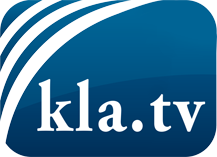 wat de media niet zouden moeten verzwijgen ...zelden gehoord van het volk, voor het volk ...nieuwsupdate elke 3 dagen vanaf 19:45 uur op www.kla.tv/nlHet is de moeite waard om het bij te houden!Gratis abonnement nieuwsbrief 2-wekelijks per E-Mail
verkrijgt u op: www.kla.tv/abo-nlKennisgeving:Tegenstemmen worden helaas steeds weer gecensureerd en onderdrukt. Zolang wij niet volgens de belangen en ideologieën van de kartelmedia journalistiek bedrijven, moeten wij er elk moment op bedacht zijn, dat er voorwendselen zullen worden gezocht om Kla.TV te blokkeren of te benadelen.Verbindt u daarom vandaag nog internetonafhankelijk met het netwerk!
Klickt u hier: www.kla.tv/vernetzung&lang=nlLicence:    Creative Commons-Licentie met naamgeving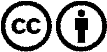 Verspreiding en herbewerking is met naamgeving gewenst! Het materiaal mag echter niet uit de context gehaald gepresenteerd worden.
Met openbaar geld (GEZ, ...) gefinancierde instituties is het gebruik hiervan zonder overleg verboden.Schendingen kunnen strafrechtelijk vervolgd worden.